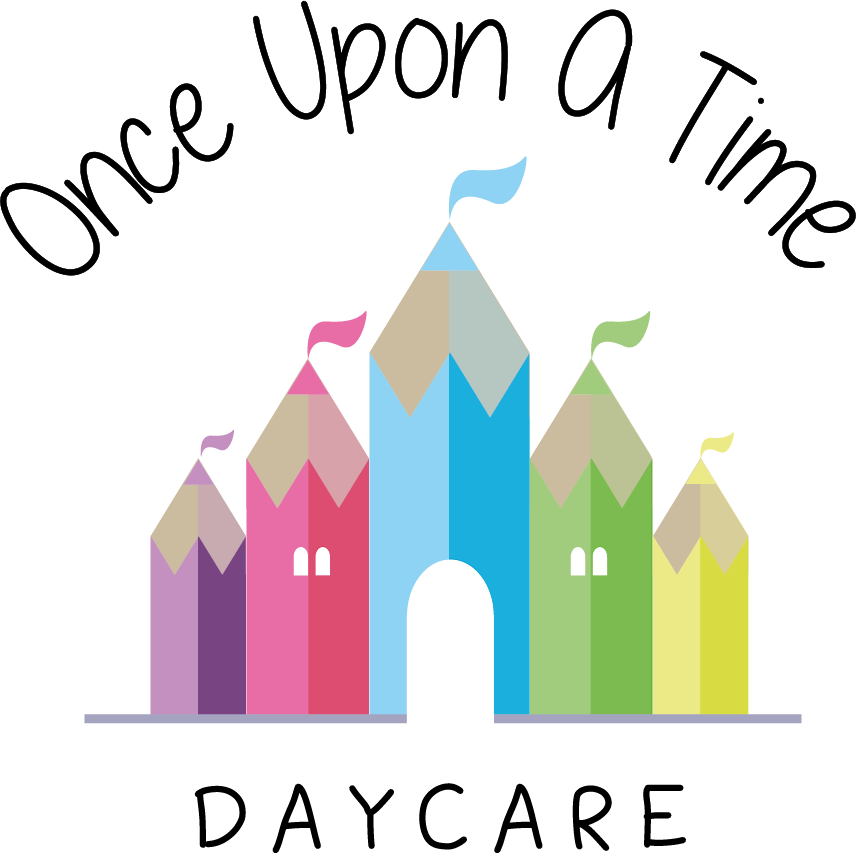 Prevent Duty and Radicalisation Policy1d. Prevent Duty and Radicalisation policyExtremism – the Prevent Duty Working Together to Safeguard Children (2018) defines extremism. It states “Extremism goes beyond terrorism and includes people who target the vulnerable – including the young – by seeking to sow division between communities on the basis of race, faith or denomination; justify discrimination towards women and girls; persuade others that minorities are inferior; or argue against the primacy of democracy and the rule of law in our society.Extremism is defined in the Counter Extremism Strategy 2015 as the vocal or active opposition to our fundamental values, including the rule of law, individual liberty and the mutual respect and tolerance of different faiths and beliefs. We also regard calls for the death of members of our armed forces as extremist”Under the Counter-Terrorism and Security Act 2015 we have a duty to refer any concerns of extremism to the police (In Prevent priority areas the local authority will have a Prevent lead who can also provide support). This may be a cause for concern relating to a change in behaviour of a child, family member or adult working with the children in the setting, comments causing concern or actions that lead staff to be worried about the safety of a child in their care.  Alongside this we will be alert to any early signs in children and families who may be at risk of radicalisation, on which we will act and document all concerns when reporting further. The NSPCC states that signs of radicalisation may be:isolating themselves from family and friendstalking as if from a scripted speechunwillingness or inability to discuss their viewsa sudden disrespectful attitude towards othersincreased levels of angerincreased secretiveness, especially around internet use.We will tackle radicalisation by:Training all staff to understand what is meant by the Prevent Duty and radicalisation Ensuring staff understand how to recognise early indicators of potential radicalisation and terrorism threats and act on them appropriately in line with national and local proceduresMake any referrals relating to extremism to the police (or the Government helpline) in a timely way, sharing relevant information as appropriate Ensure our nursery is an inclusive environment, tackle inequalities and negative points of view and teach children about tolerance through British ValuesUsing the Government document Prevent Duty Guidance for England and WalesEYFS: 3.4, 3.6, 3.7This policy was adopted onSigned on behalf of the nurseryDate for review1/6/18Rebecca Street (Manager)1/6/19Date Reviewed 1/5//19Rebecca Street (Manger)1/5/20Date Reviewed 1/3/20Rebecca Street (Manager)1/3/21Date Reviewed 1/3/21Rebecca Street (Manager)1/3/22